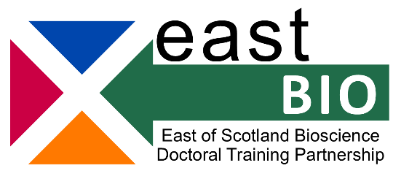 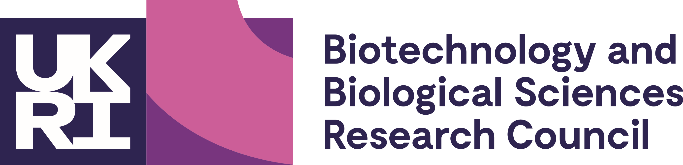 Foundation Masterclasses 2022/23Introduction to Chemistry for BiologistsOptional for first- and second-year EASTBIO studentsWorkshop leaders: Dr Sergio Dall’Angelo and Dr Wael Houssen (Institute of Medical Sciences, University of Aberdeen)Date:  10 March 2023, 11:00-16:00Venue: Level 7 Conference Room, Institute of Medical Sciences Building (Foresterhill Campus, @11 on the linked map), AberdeenWorkshop description / Learning outcomes: This workshop will give the students an overview of: 1- Introduction to organic chemistry (types of chemical bonds, functional groups and their chemical transformation)2- Chemistry of biomolecules (DNA, RNA, proteins and lipids)3- Basic analytical techniques (NMR and UV spectroscopy, Mass spectrometry)No previous knowledge on these topics is required.Training Schedule: Questions and discussion will be encouraged during each sessionParticipation requirements: No prerequisite knowledge of organic chemistry is required. Training webpage: http://www.eastscotbiodtp.ac.uk/foundation-masterclassesFor further info or any questions, please email enquiries@eastscotbiodtp.ac.uk11:00-11:15WelcomeSD, WH11:15-12:00Introduction to Chemistry and Organic ChemistrySD12:00-13:00Proteins chemistry WH13:00-14:00Lunch break14:00-14:30DNA & RNA chemistrySD14:30-15:00Lipids chemistrySD15:00-15:45Molecules characterisation techniques (NMR, UV, and MS)WH, SD15:45-16:00Final Q&A and closing remarksWH, SD